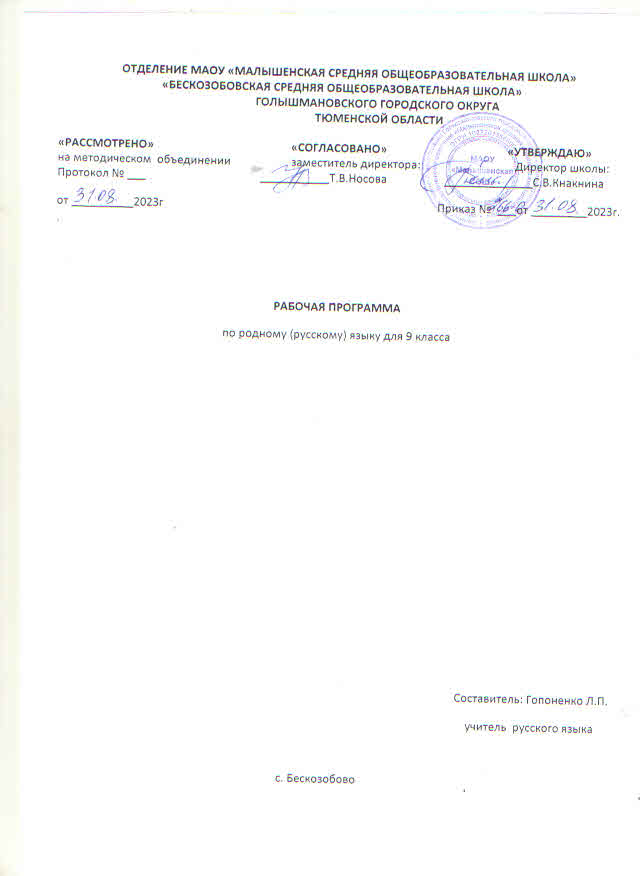 СОДЕРЖАНИЕ УЧЕБНОГО ПРЕДМЕТА «РУССКИЙ РОДНОЙ ЯЗЫК»9 класс. (17 часов)Раздел 1. Язык и культура (8 часов)Русский язык как зеркало национальной культуры и истории народа (обобщение). Примеры ключевых слов (концептов) русской культуры, их национально-историческая значимость. Крылатые слова и выражения (прецедентные тексты) из произведений художественной литературы, кинофильмов, песен, рекламных текстов и т.п.Развитие языка как объективный процесс. Общее представление о внешних и внутренних факторах языковых изменений, об активных процессах в современном русском языке (основные тенденции, отдельные примеры). Стремительный рост словарного состава языка, «неологический бум» – рождение новых слов, изменение значений и переосмысление имеющихся в языке слов, их стилистическая переоценка, создание новой фразеологии, активизация процесса заимствования иноязычных слов.Раздел 2. Культура речи (4 часов) Основные орфоэпические нормы современного русского литературного языка. Активные процессы в области произношения и ударения. Отражение произносительных вариантов в современных орфоэпических словарях.Нарушение орфоэпической нормы как художественный приѐм.Основные лексические нормы современного русского литературного языка. Лексическая сочетаемость слова и точность. Свободная и несвободная лексическая сочетаемость. Типичные ошибки‚ связанные с нарушением лексической сочетаемости.Речевая избыточность и точность. Тавтология. Плеоназм. Типичные ошибки‚ связанные с речевой избыточностью. Современные толковые словари. Отражение вариантов лексической нормы в современных словарях. Словарные пометы.Основные грамматические нормы современного русского литературного языка. Типичные грамматические ошибки. Управление: управление предлогов благодаря, согласно, вопреки; предлогапо с количественными числительными в словосочетаниях с распределительным значением (по пять груш – по пяти груш). Правильное построение словосочетаний по типу управления (отзыв о книге – рецензия на книгу, обидеться на слово – обижен словами). Правильное употребление предлогов о‚ по‚ из‚ с в составе словосочетания (приехать из Москвы – приехать с Урала). Нагромождение одних и тех же падежных форм, в частности родительного и творительного падежа.Нормы употребления причастных и деепричастных оборотов‚ предложений с косвенной речью.Типичные ошибки в построении сложных предложений: постановка рядом двух однозначных союзов (но и однако, что и будто, что и как будто)‚ повторение частицы бы в предложениях с союзами чтобы и если бы‚ введение в сложное предложение лишних указательных местоимений.Отражение вариантов грамматической нормы в современных грамматических словарях и справочниках. Словарные пометы.Речевой этикетЭтика и этикет в электронной среде общения. Понятие нетикета. Этикет Интернет-переписки. Этические нормы, правила этикета Интернет-дискуссии, Интернет-полемики. Этикетное речевое поведение в ситуациях делового общения.Раздел 3. Речь. Речевая деятельность. Текст (5 часов)Язык и речь. Виды речевой деятельностиРусский язык в Интернете. Правила информационной безопасности при общении в социальных сетях. Контактное и дистантное общение.Текст как единица языка и речиВиды преобразования текстов: аннотация, конспект. Использование графиков, диаграмм, схем для представления информации.Функциональные разновидности языкаРазговорная речь. Анекдот, шутка.Официально-деловой стиль. Деловое письмо, его структурные элементы и языковые особенности.Учебно-научный стиль. Доклад, сообщение. Речь оппонента на защите проекта.Публицистический стиль. Проблемный очерк.Язык художественной литературы. Диалогичность в художественном произведении. Текст и интертекст. Афоризмы. Прецедентные текстыПланируемые результаты освоения программы по родному (русскому) языку на уровне основного общего образования.Изучение родного (русского) языка на уровне основного общего образования направлено на достижение обучающимися личностных, метапредметных и предметных результатов освоения содержания учебного предмета. Личностные результаты освоения программы по родному (русскому) языку на уровне основного общего образования достигаются в единстве учебной и воспитательной деятельности в соответствии с традиционными российскими социокультурными и духовно-нравственными ценностями, принятыми в обществе правилами и нормами поведения и способствуют процессам самопознания, самовоспитания и саморазвития, формирования внутренней позиции личности.Личностные результаты освоения программы по родному (русскому) языку для основного общего образования отражают готовность обучающихся руководствоваться системой позитивных ценностных ориентаций и расширение опыта деятельности на ее основе и в процессе реализации основных направлений воспитательной деятельности, в том числе в части:1) гражданского воспитания:готовность к выполнению обязанностей гражданина и реализации его прав, уважение прав, свобод и законных интересов других людей;активное участие в жизни семьи, образовательной организации, местного сообщества, родного края, страны, в том числе в сопоставлении с ситуациями, отраженными в литературных произведениях, написанных на русском языке;неприятие любых форм экстремизма, дискриминации;понимание роли различных социальных институтов в жизни человека;представление об основных правах, свободах и обязанностях гражданина, социальных нормах и правилах межличностных отношений в поликультурном и многоконфессиональном обществе, формируемое в том числе на основе примеров из литературных произведений, написанных на русском языке;готовность к разнообразной совместной деятельности, стремление к взаимопониманию и взаимопомощи;активное участие в самоуправлении в образовательной организации;готовность к участию в гуманитарной деятельности (помощь людям, нуждающимся в ней; волонтерство);2) патриотического воспитания:осознание российской гражданской идентичности в поликультурном и многоконфессиональном обществе, понимание роли русского языка как государственного языка Российской Федерации и языка межнационального общения народов России;проявление интереса к познанию русского языка, к истории и культуре Российской Федерации, культуре своего края, народов России в контексте учебного предмета "Родной (русский) язык";ценностное отношение к русскому языку, к достижениям своей Родины - России, к науке, искусству, боевым подвигам и трудовым достижениям народа, в том числе отраженным в художественных произведениях;уважение к символам России, государственным праздникам, историческому и природному наследию и памятникам, традициям разных народов, проживающих в родной стране;3) духовно-нравственного воспитания:ориентация на моральные ценности и нормы в ситуациях нравственного выбора;готовность оценивать свое поведение, в том числе речевое, и поступки, а также поведение и поступки других людей с позиции нравственных и правовых норм с учетом осознания последствий поступков;активное неприятие асоциальных поступков;свобода и ответственность личности в условиях индивидуального и общественного пространства;4) эстетического воспитания:восприимчивость к разным видам искусства, традициям и творчеству своего и других народов;понимание эмоционального воздействия искусства;осознание важности художественной культуры как средства коммуникации и самовыражения;осознание важности русского языка как средства коммуникации и самовыражения;понимание ценности отечественного и мирового искусства, роли этнических культурных традиций и народного творчества;стремление к самовыражению в разных видах искусства;5) физического воспитания, формирования культуры здоровья и эмоционального благополучия:осознание ценности жизни с использованием собственного жизненного и читательского опыта;ответственное отношение к своему здоровью и установка на здоровый образ жизни (здоровое питание, соблюдение гигиенических правил, сбалансированный режим занятий и отдыха, регулярная физическая активность);осознание последствий и неприятие вредных привычек (употребление алкоголя, наркотиков, курение) и иных форм вреда для физического и психического здоровья;соблюдение правил безопасности, в том числе навыки безопасного поведения в Интернет-среде в процессе языкового образования;способность адаптироваться к стрессовым ситуациям и меняющимся социальным, информационным и природным условиям, в том числе осмысляя собственный опыт и выстраивая дальнейшие цели;умение принимать себя и других, не осуждая;умение осознавать свое эмоциональное состояние и эмоциональное состояние других, использовать языковые средства для выражения своего состояния, в том числе опираясь на примеры из литературных произведений, написанных на русском языке;сформированность навыков рефлексии, признание своего права на ошибку и такого же права другого человека;6) трудового воспитания:установка на активное участие в решении практических задач (в рамках семьи, образовательной организации, населенного пункта, родного края) технологической и социальной направленности, способность инициировать, планировать и самостоятельно выполнять такого рода деятельность;интерес к практическому изучению профессий и труда различного рода, в том числе на основе применения изучаемого предметного знания и ознакомления с деятельностью филологов, журналистов, писателей; уважение к труду и результатам трудовой деятельности;осознанный выбор и построение индивидуальной траектории образования и жизненных планов с учетом личных и общественных интересов и потребностей;умение рассказать о своих планах на будущее;7) экологического воспитания:ориентация на применение знаний из области социальных и естественных наук для решения задач в области окружающей среды, планирования поступков и оценки их возможных последствий для окружающей среды;умение точно, логично выражать свою точку зрения на экологические проблемы;повышение уровня экологической культуры, осознание глобального характера экологических проблем и путей их решения;активное неприятие действий, приносящих вред окружающей среде, в том числе сформированное при знакомстве с литературными произведениями, поднимающими экологические проблемы;активное неприятие действий, приносящих вред окружающей среде;осознание своей роли как гражданина и потребителя в условиях взаимосвязи природной, технологической и социальной сред;готовность к участию в практической деятельности экологической направленности;8) ценности научного познания:ориентация в деятельности на современную систему научных представлений об основных закономерностях развития человека, природы и общества, взаимосвязях человека с природной и социальной средой;закономерностях развития языка;овладение языковой и читательской культурой, навыками чтения как средства познания мира;овладение основными навыками исследовательской деятельности с учетом специфики языкового образования;установка на осмысление опыта, наблюдений, поступков и стремление совершенствовать пути достижения индивидуального и коллективного благополучия;9) адаптации к изменяющимся условиям социальной и природной среды:освоение обучающимися социального опыта, основных социальных ролей, норм и правил общественного поведения, форм социальной жизни в группах и сообществах, включая семью, группы, сформированные по профессиональной деятельности, а также в рамках социального взаимодействия с людьми из другой культурной среды;способность обучающихся к взаимодействию в условиях неопределенности, открытость опыту и знаниям других;способность действовать в условиях неопределенности, повышать уровень своей компетентности через практическую деятельность, в том числе умение учиться у других людей, получать в совместной деятельности новые знания, навыки и компетенции из опыта других;навык выявления и связывания образов, способность формировать новые знания, способность формулировать идеи, понятия, гипотезы об объектах и явлениях, в том числе ранее не известных, осознавать дефицит собственных знаний и компетенций, планировать свое развитие;умение оперировать основными понятиями, терминами и представлениями в области концепции устойчивого развития, анализировать и выявлять взаимосвязь природы, общества и экономики, оценивать свои действия с учетом влияния на окружающую среду, достижения целей и преодоления вызовов, возможных глобальных последствий;способность осознавать стрессовую ситуацию, оценивать происходящие изменения и их последствия, опираясь на жизненный, речевой и читательский опыт;воспринимать стрессовую ситуацию как вызов, требующий контрмер;оценивать ситуацию стресса, корректировать принимаемые решения и действия;формулировать и оценивать риски и последствия, формировать опыт, находить позитивное в сложившейся ситуации;быть готовым действовать в отсутствие гарантий успеха. В результате изучения родного (русского) языка на уровне основного общего образования у обучающегося будут сформированы познавательные универсальные учебные действия, коммуникативные универсальные учебные действия, регулятивные универсальные учебные действия..1. У обучающегося будут сформированы следующие базовые логические действия как часть познавательных универсальных учебных действий:выявлять и характеризовать существенные признаки языковых единиц, языковых явлений и процессов;устанавливать существенный признак классификации языковых единиц (явлений), основания для обобщения и сравнения, критерии проводимого анализа, классифицировать языковые единицы по существенному признаку;выявлять закономерности и противоречия в рассматриваемых фактах, данных и наблюдениях, предлагать критерии для выявления закономерностей и противоречий;выявлять дефицит информации, необходимой для решения поставленной учебной задачи;выявлять причинно-следственные связи при изучении языковых процессов; проводить выводы с использованием дедуктивных и индуктивных умозаключений, умозаключений по аналогии, формулировать гипотезы о взаимосвязях;самостоятельно выбирать способ решения учебной задачи при работе с разными типами текстов, разными единицами языка, сравнивая варианты решения и выбирая оптимальный вариант с учетом самостоятельно выделенных критериев..2. У обучающегося будут сформированы следующие базовые исследовательские действия как часть познавательных универсальных учебных действий:использовать вопросы как исследовательский инструмент познания в языковом образовании;формулировать вопросы, фиксирующие несоответствие между реальным и желательным состоянием ситуации, и самостоятельно устанавливать искомое и данное;формировать гипотезу об истинности собственных суждений и суждений других, аргументировать свою позицию, мнение;составлять алгоритм действий и использовать его для решения учебных задач;проводить по самостоятельно составленному плану небольшое исследование по установлению особенностей языковых единиц, процессов, причинно-следственных связей и зависимостей объектов между собой;оценивать на применимость и достоверность информацию, полученную в ходе лингвистического исследования (эксперимента);самостоятельно формулировать обобщения и выводы по результатам проведенного наблюдения, исследования, владеть инструментами оценки достоверности полученных выводов и обобщений;прогнозировать возможное дальнейшее развитие процессов, событий и их последствия в аналогичных или сходных ситуациях, а также выдвигать предположения об их развитии в новых условиях и контекстах..3. У обучающегося будут сформированы умения работать с информацией как часть познавательных универсальных учебных действий:применять различные методы, инструменты и запросы при поиске и отборе информации с учетом предложенной учебной задачи и заданных критериев;выбирать, анализировать, интерпретировать, обобщать и систематизировать информацию, представленную в текстах, таблицах, схемах;использовать различные виды аудирования и чтения для оценки текста с точки зрения достоверности и применимости содержащейся в нем информации и усвоения необходимой информации с целью решения учебных задач;использовать смысловое чтение для извлечения, обобщения и систематизации информации из одного или нескольких источников с учетом поставленных целей;находить сходные аргументы (подтверждающие или опровергающие одну и ту же идею, версию) в различных информационных источниках;самостоятельно выбирать оптимальную форму представления информации (текст, презентация, таблица, схема) и иллюстрировать решаемые задачи несложными схемами, диаграммами, иной графикой и их комбинациями в зависимости от коммуникативной установки;оценивать надежность информации по критериям, предложенным учителем или сформулированным самостоятельно;эффективно запоминать и систематизировать информацию..4. У обучающегося будут сформированы умения общения как часть коммуникативных универсальных учебных действий:воспринимать и формулировать суждения, выражать эмоции в соответствии с условиями и целями общения, выражать себя (свою точку зрения) в диалогах и дискуссиях, в устной монологической речи и в письменных текстах;распознавать невербальные средства общения, понимать значение социальных знаков;знать и распознавать предпосылки конфликтных ситуаций и смягчать конфликты, вести переговоры;понимать намерения других, проявлять уважительное отношение к собеседнику и в корректной форме формулировать свои возражения;в ходе диалога (дискуссии) задавать вопросы по существу обсуждаемой темы и высказывать идеи, нацеленные на решение задачи и поддержание благожелательности общения;сопоставлять свои суждения с суждениями других участников диалога, обнаруживать различие и сходство позиций;публично представлять результаты проведенного языкового анализа, выполненного лингвистического эксперимента, исследования, проекта;самостоятельно выбирать формат выступления с учетом цели презентации и особенностей аудитории и в соответствии с ним составлять устные и письменные тексты с использованием иллюстративного материала.5. У обучающегося будут сформированы умения совместной деятельности как часть коммуникативных универсальных учебных действий:понимать и использовать преимущества командной и индивидуальной работы при решении конкретной проблемы, обосновывать необходимость применения групповых форм взаимодействия при решении поставленной задачи;принимать цель совместной деятельности, коллективно планировать и выполнять действия по ее достижению: распределять роли, договариваться, обсуждать процесс и результат совместной работы, обобщать мнения нескольких человек, проявлять готовность руководить, выполнять поручения, подчиняться;планировать организацию совместной работы, определять свою роль (с учетом предпочтений и возможностей всех участников взаимодействия), распределять задачи между членами команды, участвовать в групповых формах работы (обсуждения, обмен мнениями, "мозговой штурм" и иные);выполнять свою часть работы, достигать качественный результат по своему направлению и координировать свои действия с действиями других членов команды;оценивать качество своего вклада в общий продукт по критериям, самостоятельно сформулированным участниками взаимодействия, сравнивать результаты с исходной задачей и вклад каждого члена команды в достижение результатов, разделять сферу ответственности и проявлять готовность к представлению отчета перед группой.6. У обучающегося будут сформированы умения самоорганизации как часть регулятивных универсальных учебных действий:выявлять проблемы для решения в учебных и жизненных ситуациях;ориентироваться в различных подходах к принятию решений (индивидуальное, принятие решения в группе, принятие решения группой);самостоятельно составлять алгоритм решения задачи (или его часть), выбирать способ решения учебной задачи с учетом имеющихся ресурсов и собственных возможностей, аргументировать предлагаемые варианты решений;самостоятельно составлять план действий, вносить необходимые коррективы в ходе его реализации;проводить выбор и брать ответственность за решение.7. У обучающегося будут сформированы умения самоконтроля как часть регулятивных универсальных учебных действий:владеть разными способами самоконтроля (в том числе речевого), самомотивации и рефлексии;давать оценку учебной ситуации и предлагать план ее изменения;предвидеть трудности, которые могут возникнуть при решении учебной задачи, и адаптировать решение к меняющимся обстоятельствам;объяснять причины достижения (недостижения) результата деятельности, понимать причины коммуникативных неудач и предупреждать их, давать оценку приобретенному речевому опыту и корректировать собственную речь с учетом целей и условий общения; оценивать соответствие результата цели и условиям общения..8. У обучающегося будут сформированы умения эмоционального интеллекта как часть регулятивных универсальных учебных действий:развивать способность управлять собственными эмоциями и эмоциями других;выявлять и анализировать причины эмоций, понимать мотивы и намерения другого человека, анализируя речевую ситуацию, регулировать способ выражения собственных эмоций.9. У обучающегося будут сформированы умения принимать себя и других как часть регулятивных универсальных учебных действий:осознанно относиться к другому человеку и его мнению, признавать свое и чужое право на ошибку;принимать себя и других, не осуждая, проявлять открытость;осознавать невозможность контролировать все вокруг.Предметные результаты освоения программы по родному (русскому) языку.Предметные результаты освоения программы по родному (русскому) языку к концу обучения в 9 классе.Язык и культура:понимать и истолковывать значения русских слов с национально-культурным компонентом (в рамках изученного), правильно употреблять их в речи, иметь представление о русской языковой картине мира, приводить примеры национального своеобразия, богатства, выразительности родного русского языка, анализировать национальное своеобразие общеязыковых и художественных метафор;иметь представление о ключевых словах русской культуры, текстах с точки зрения употребления в них ключевых слов русской культуры (в рамках изученного);понимать и истолковывать значения фразеологических оборотов с национально-культурным компонентом, анализировать историю происхождения фразеологических оборотов, уместно употреблять их, распознавать источники крылатых слов и выражений (в рамках изученного), правильно употреблять пословицы, поговорки, крылатые слова и выражения в различных ситуациях речевого общения (в рамках изученного);характеризовать влияние внешних и внутренних факторов изменений в русском языке (в рамках изученного), иметь представление об основных активных процессах в современном русском языке (основные тенденции, отдельные примеры в рамках изученного);иметь представление об особенностях новых иноязычных заимствований в современном русском языке, определять значения лексических заимствований последних десятилетий;характеризовать словообразовательные неологизмы по сфере употребления и стилистической окраске, целесообразно употреблять иноязычные слова;объяснять причины изменения лексических значений слов и их стилистической окраски в современном русском языке (на конкретных примерах);использовать толковые словари, словари иностранных слов, фразеологические словари, словари пословиц и поговорок, крылатых слов и выражений, словари синонимов, антонимов, учебные этимологические словари, грамматические словари и справочники, орфографические словари, справочники по пунктуации (в том числе мультимедийные).Культура речи:понимать и характеризовать активные процессы в области произношения и ударения (в рамках изученного), способы фиксации произносительных норм в современных орфоэпических словарях;различать варианты орфоэпической и акцентологической нормы, соблюдать нормы произношения и ударения в отдельных грамматических формах самостоятельных частей речи (в рамках изученного), употреблять слова с учетом произносительных вариантов современной орфоэпической нормы;употреблять слова в соответствии с их лексическим значением и требованием лексической сочетаемости (в рамках изученного); распознавать частотные примеры тавтологии и плеоназма;соблюдать синтаксические нормы современного русского литературного языка: предложно-падежное управление, построение простых предложений, сложных предложений разных видов, предложений с косвенной речью;распознавать и исправлять типичные ошибки в предложно-падежном управлении, построении простых предложений, сложных предложений разных видов, предложений с косвенной речью;анализировать и оценивать с точки зрения норм, вариантов норм современного русского литературного языка чужую и собственную речь, корректировать речь с учетом ее соответствия основным нормам и вариантам норм современного литературного языка;использовать при общении в Интернет-среде этикетные формы и устойчивые формулы, принципы этикетного общения, лежащие в основе национального русского речевого этикета, соблюдать нормы русского этикетного речевого поведения в ситуациях делового общения;использовать толковые, орфоэпические словари, словари синонимов, антонимов, паронимов, грамматические словари и справочники, в том числе мультимедийные, использовать орфографические словари и справочники по пунктуации.Речь. Речевая деятельность. Текст:пользоваться различными видами чтения (просмотровым, ознакомительным, изучающим, поисковым) учебно-научных, художественных, публицистических текстов различных функционально-смысловых типов, в том числе сочетающих разные форматы представления информации (инфографика, диаграмма, дисплейный текст и другое);владеть умениями информационной переработки прослушанного или прочитанного текста, основными способами и средствами получения, переработки и преобразования информации (аннотация, конспект), использовать графики, диаграммы, схемы для представления информации;анализировать структурные элементы и языковые особенности анекдота, шутки, уместно использовать жанры разговорной речи в ситуациях неформального общения;анализировать структурные элементы и языковые особенности делового письма;создавать устные учебно-научные сообщения различных видов, отзыв на проектную работу одноклассника, принимать участие в учебно-научной дискуссии;понимать и использовать в собственной речевой практике прецедентные тексты;анализировать и создавать тексты публицистических жанров (проблемный очерк);создавать тексты как результат проектной (исследовательской) деятельности, оформлять реферат в письменной форме и представлять его в устной и письменной форме;владеть правилами информационной безопасности при общении в социальных сетях.Тематический планТематическое планирование по родному ( русскому) языку для 9-го класса составлено с учетом рабочей программы воспитания. Воспитательный потенциал данного учебного предмета обеспечивает реализацию следующих целевых приоритетов воспитания обучающихся ООО:1. Развитие ценностного отношения к  к культуре как к духовному богатству общества и важному условию ощущения человеком полноты проживаемой жизни, которое дают ему чтение, музыка, искусство, театр, творческое самовыражение2. Развитие ценностного отношения к знаниям как интеллектуальному ресурсу, обеспечивающему будущее человека, как результату кропотливого, но увлекательного учебного труда.3. Развитие ценностного отношения к окружающим людям как безусловной и абсолютной ценности, как равноправным социальным партнерам, с которыми необходимо выстраивать доброжелательные и взаимоподдерживающие отношения, дающие человеку радость общения и позволяющие избегать чувства одиночестваКалендарно-тематическое планирование уроков по учебному предмету«Родной (русский) язык» 9 класс№ П/пНаименование раздела Модуль воспитательной программы «Школьный урок»Общее количество часовКонтрольные работы Язык и культураРазговор с Алисой (голосовой помощник). Способ узнать значение неологизма.8Культура речи4Речь. Речевая деятельность. Текст	 Сообщение «Какие ошибки этикетного общения в интернет –переписи я ВстречалМини-проект «Как я использую средства выразительности в своей речи»51Итого:171№ п/пДата проведенияДата проведенияНаименование раздела/ темы урокаНаименование раздела/ темы урокаКоличество часовФормирование функциональной грамотностиФормирование функциональной грамотностиФормирование функциональной грамотности   ЦОРы   ЦОРыКонтроль № п/пПо плануПо фактуНаименование раздела/ темы урокаНаименование раздела/ темы урокаКоличество часовФормирование функциональной грамотностиФормирование функциональной грамотностиФормирование функциональной грамотности   ЦОРы   ЦОРыКонтроль Язык и культура (8 часов)Язык и культура (8 часов)Язык и культура (8 часов)Язык и культура (8 часов)Язык и культура (8 часов)Язык и культура (8 часов)Язык и культура (8 часов)Язык и культура (8 часов)Язык и культура (8 часов)Язык и культура (8 часов)Язык и культура (8 часов)1Отражение в русском языке культуры и истории русского народаОтражение в русском языке культуры и истории русского народа1 ЧГ Осознавать богатство и выразительность русского языка, выделять примеры, свидетельствующие об этом из текстов упражнений ЧГ Осознавать богатство и выразительность русского языка, выделять примеры, свидетельствующие об этом из текстов упражнений ЧГ Осознавать богатство и выразительность русского языка, выделять примеры, свидетельствующие об этом из текстов упражненийРусский филологический портал http://www.philology.ru/def ault.htmРусский филологический портал http://www.philology.ru/def ault.htmФронтальный и индивидуальный опрос2Ключевые слова русской культурыКлючевые слова русской культуры1 ЧГ Осознавать богатство и выразительность русского языка, выделять примеры, свидетельствующие об этом из текстов упражнений ЧГ Осознавать богатство и выразительность русского языка, выделять примеры, свидетельствующие об этом из текстов упражнений ЧГ Осознавать богатство и выразительность русского языка, выделять примеры, свидетельствующие об этом из текстов упражненийМатериалы РЭШ https://resh.edu.ru/Материалы РЭШ https://resh.edu.ru/Фронтальный и индивидуальный опрос3Крылатые слова и выражения в русском языкеКрылатые слова и выражения в русском языке1 ЧГ Осознавать богатство и выразительность русского языка, выделять примеры, свидетельствующие об этом из текстов упражнений ЧГ Осознавать богатство и выразительность русского языка, выделять примеры, свидетельствующие об этом из текстов упражнений ЧГ Осознавать богатство и выразительность русского языка, выделять примеры, свидетельствующие об этом из текстов упражненийФронтальный и индивидуальный опрос4Развитие русского языка как закономерный процесс. Основные тенденции развития современного русского языкаРазвитие русского языка как закономерный процесс. Основные тенденции развития современного русского языка1КМ  Участвовать в диалоге на лингвистические темы (в рамках изученного) и темы на основе жизненных наблюдений Создавать устные монологические высказывания на основе жизненных наблюдений, чтения научно-учебной, художественной и научно-популярной литературы ЧГВладеть различными видами чтения: просмотровым, ознакомительным, изучающим, поисковымКМ  Участвовать в диалоге на лингвистические темы (в рамках изученного) и темы на основе жизненных наблюдений Создавать устные монологические высказывания на основе жизненных наблюдений, чтения научно-учебной, художественной и научно-популярной литературы ЧГВладеть различными видами чтения: просмотровым, ознакомительным, изучающим, поисковымКМ  Участвовать в диалоге на лингвистические темы (в рамках изученного) и темы на основе жизненных наблюдений Создавать устные монологические высказывания на основе жизненных наблюдений, чтения научно-учебной, художественной и научно-популярной литературы ЧГВладеть различными видами чтения: просмотровым, ознакомительным, изучающим, поисковымМатериалы РЭШ https://resh.edu.ru/Материалы РЭШ https://resh.edu.ru/Проверка с комментированным чтением, индивидуальный опрос5Новые иноязычные заимствования в современном русском языкеВП Разговор с Алисой (голосовой помощник). Способ узнать значение неологизма.Новые иноязычные заимствования в современном русском языкеВП Разговор с Алисой (голосовой помощник). Способ узнать значение неологизма.КМ  Участвовать в диалоге на лингвистические темы (в рамках изученного) и темы на основе жизненных наблюдений Создавать устные монологические высказывания на основе жизненных наблюдений, чтения научно-учебной, художественной и научно-популярной литературы ЧГВладеть различными видами чтения: просмотровым, ознакомительным, изучающим, поисковымКМ  Участвовать в диалоге на лингвистические темы (в рамках изученного) и темы на основе жизненных наблюдений Создавать устные монологические высказывания на основе жизненных наблюдений, чтения научно-учебной, художественной и научно-популярной литературы ЧГВладеть различными видами чтения: просмотровым, ознакомительным, изучающим, поисковымКМ  Участвовать в диалоге на лингвистические темы (в рамках изученного) и темы на основе жизненных наблюдений Создавать устные монологические высказывания на основе жизненных наблюдений, чтения научно-учебной, художественной и научно-популярной литературы ЧГВладеть различными видами чтения: просмотровым, ознакомительным, изучающим, поисковымМатериалы РЭШ https://resh.edu.ru/Материалы РЭШ https://resh.edu.ru/Проверка с комментированным чтением, индивидуальный опрос6Словообразовательные неологизмы в современном русском языкеСловообразовательные неологизмы в современном русском языкеКМ  Участвовать в диалоге на лингвистические темы (в рамках изученного) и темы на основе жизненных наблюдений Создавать устные монологические высказывания на основе жизненных наблюдений, чтения научно-учебной, художественной и научно-популярной литературы ЧГВладеть различными видами чтения: просмотровым, ознакомительным, изучающим, поисковымКМ  Участвовать в диалоге на лингвистические темы (в рамках изученного) и темы на основе жизненных наблюдений Создавать устные монологические высказывания на основе жизненных наблюдений, чтения научно-учебной, художественной и научно-популярной литературы ЧГВладеть различными видами чтения: просмотровым, ознакомительным, изучающим, поисковымКМ  Участвовать в диалоге на лингвистические темы (в рамках изученного) и темы на основе жизненных наблюдений Создавать устные монологические высказывания на основе жизненных наблюдений, чтения научно-учебной, художественной и научно-популярной литературы ЧГВладеть различными видами чтения: просмотровым, ознакомительным, изучающим, поисковымПроверка с комментированным чтением, индивидуальный опрос7Переосмысление значений слов в современном русском языкеПереосмысление значений слов в современном русском языкеКМ  Участвовать в диалоге на лингвистические темы (в рамках изученного) и темы на основе жизненных наблюдений Создавать устные монологические высказывания на основе жизненных наблюдений, чтения научно-учебной, художественной и научно-популярной литературы ЧГВладеть различными видами чтения: просмотровым, ознакомительным, изучающим, поисковымКМ  Участвовать в диалоге на лингвистические темы (в рамках изученного) и темы на основе жизненных наблюдений Создавать устные монологические высказывания на основе жизненных наблюдений, чтения научно-учебной, художественной и научно-популярной литературы ЧГВладеть различными видами чтения: просмотровым, ознакомительным, изучающим, поисковымКМ  Участвовать в диалоге на лингвистические темы (в рамках изученного) и темы на основе жизненных наблюдений Создавать устные монологические высказывания на основе жизненных наблюдений, чтения научно-учебной, художественной и научно-популярной литературы ЧГВладеть различными видами чтения: просмотровым, ознакомительным, изучающим, поисковымМатериалы РЭШ https://resh.edu.ru/Материалы РЭШ https://resh.edu.ru/Проверка с комментированным чтением, индивидуальный опрос8Стилистическая переоценка слов в современном русском языкеСтилистическая переоценка слов в современном русском языкеКМ  Участвовать в диалоге на лингвистические темы (в рамках изученного) и темы на основе жизненных наблюдений Создавать устные монологические высказывания на основе жизненных наблюдений, чтения научно-учебной, художественной и научно-популярной литературы ЧГВладеть различными видами чтения: просмотровым, ознакомительным, изучающим, поисковымКМ  Участвовать в диалоге на лингвистические темы (в рамках изученного) и темы на основе жизненных наблюдений Создавать устные монологические высказывания на основе жизненных наблюдений, чтения научно-учебной, художественной и научно-популярной литературы ЧГВладеть различными видами чтения: просмотровым, ознакомительным, изучающим, поисковымКМ  Участвовать в диалоге на лингвистические темы (в рамках изученного) и темы на основе жизненных наблюдений Создавать устные монологические высказывания на основе жизненных наблюдений, чтения научно-учебной, художественной и научно-популярной литературы ЧГВладеть различными видами чтения: просмотровым, ознакомительным, изучающим, поисковымПроверка с комментированным чтением, индивидуальный опросКультура речи (4 часа)Культура речи (4 часа)Культура речи (4 часа)Культура речи (4 часа)Культура речи (4 часа)Культура речи (4 часа)Культура речи (4 часа)Культура речи (4 часа)Культура речи (4 часа)Культура речи (4 часа)Культура речи (4 часа)9Активные процессы в области произношения и ударения1111Ориентироваться в содержании (данного, созданного) текста и понимание его целостного смысла:- выявление информации- интерпретация текста- рефлексия на содержание текста- рефлексия на форму текста (ГК)  (КМ)Ориентироваться в содержании (данного, созданного) текста и понимание его целостного смысла:- выявление информации- интерпретация текста- рефлексия на содержание текста- рефлексия на форму текста (ГК)  (КМ)Материалы РЭШ https://resh.edu.ru/Проверка с комментированным чтением, индивидуальный опрос10Трудные случаи лексической сочетаемости1111Ориентироваться в содержании (данного, созданного) текста и понимание его целостного смысла:- выявление информации- интерпретация текста- рефлексия на содержание текста- рефлексия на форму текста (ГК)  (КМ)Ориентироваться в содержании (данного, созданного) текста и понимание его целостного смысла:- выявление информации- интерпретация текста- рефлексия на содержание текста- рефлексия на форму текста (ГК)  (КМ)Материалы РЭШ https://resh.edu.ru/Проверка с комментированным чтением, индивидуальный опрос11Типичные ошибки в управлении, в построении простого осложненного и сложного предложений1111Ориентироваться в содержании (данного, созданного) текста и понимание его целостного смысла:- выявление информации- интерпретация текста- рефлексия на содержание текста- рефлексия на форму текста (ГК)  (КМ)Ориентироваться в содержании (данного, созданного) текста и понимание его целостного смысла:- выявление информации- интерпретация текста- рефлексия на содержание текста- рефлексия на форму текста (ГК)  (КМ)Материалы РЭШ https://resh.edu.ru/Проверка с комментированным чтением, индивидуальный опрос12Речевой этикет в деловом общении. Правила сетевого этикетаВП. Сообщение «Какие ошибки этикетного общения в интернет –переписи я встречал»1111Ориентироваться в содержании (данного, созданного) текста и понимание его целостного смысла:- выявление информации- интерпретация текста- рефлексия на содержание текста- рефлексия на форму текста (ГК)  (КМ)Ориентироваться в содержании (данного, созданного) текста и понимание его целостного смысла:- выявление информации- интерпретация текста- рефлексия на содержание текста- рефлексия на форму текста (ГК)  (КМ)Материалы РЭШ https://resh.edu.ru/Индивидуальный опросРечь. Речевая деятельность. Текст (5 часов)Речь. Речевая деятельность. Текст (5 часов)Речь. Речевая деятельность. Текст (5 часов)Речь. Речевая деятельность. Текст (5 часов)Речь. Речевая деятельность. Текст (5 часов)Речь. Речевая деятельность. Текст (5 часов)Речь. Речевая деятельность. Текст (5 часов)Речь. Речевая деятельность. Текст (5 часов)Речь. Речевая деятельность. Текст (5 часов)Речь. Речевая деятельность. Текст (5 часов)Речь. Речевая деятельность. Текст (5 часов)13Русский язык в Интернете. Правила информационной безопасности111КМСоздавать устные монологические высказывания на основе жизненных наблюдений, чтения научно-учебной, художественной и научно-популярной литературы Составлять тексты различных видов Совершенствовать  созданный текст. (КМ)КМСоздавать устные монологические высказывания на основе жизненных наблюдений, чтения научно-учебной, художественной и научно-популярной литературы Составлять тексты различных видов Совершенствовать  созданный текст. (КМ)КМСоздавать устные монологические высказывания на основе жизненных наблюдений, чтения научно-учебной, художественной и научно-популярной литературы Составлять тексты различных видов Совершенствовать  созданный текст. (КМ)Материалы РЭШ https://resh.edu.ru/Проверка с комментированным чтением, индивидуальный опрос14Виды преобразования текстов: аннотации, конспект111КМСоздавать устные монологические высказывания на основе жизненных наблюдений, чтения научно-учебной, художественной и научно-популярной литературы Составлять тексты различных видов Совершенствовать  созданный текст. (КМ)КМСоздавать устные монологические высказывания на основе жизненных наблюдений, чтения научно-учебной, художественной и научно-популярной литературы Составлять тексты различных видов Совершенствовать  созданный текст. (КМ)КМСоздавать устные монологические высказывания на основе жизненных наблюдений, чтения научно-учебной, художественной и научно-популярной литературы Составлять тексты различных видов Совершенствовать  созданный текст. (КМ)Анализ и переработка текста15Разговорная речь. Анекдот, шуткаВП  Мини-проект «Как я использую средства выразительности в своей речи»111КМСоздавать устные монологические высказывания на основе жизненных наблюдений, чтения научно-учебной, художественной и научно-популярной литературы Составлять тексты различных видов Совершенствовать  созданный текст. (КМ)КМСоздавать устные монологические высказывания на основе жизненных наблюдений, чтения научно-учебной, художественной и научно-популярной литературы Составлять тексты различных видов Совершенствовать  созданный текст. (КМ)КМСоздавать устные монологические высказывания на основе жизненных наблюдений, чтения научно-учебной, художественной и научно-популярной литературы Составлять тексты различных видов Совершенствовать  созданный текст. (КМ)Материалы РЭШ https://resh.edu.ru/Проверка с комментированным чтением, индивидуальный опрос16Официально-деловой стиль. Деловое письмо111Материалы РЭШ https://resh.edu.ru/Проверка с комментированным чтением, индивидуальный опрос17Итоговая контрольная работаИндивидуальный контроль